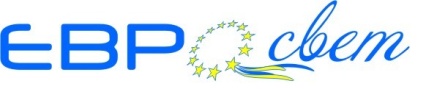 Коммерческое предложение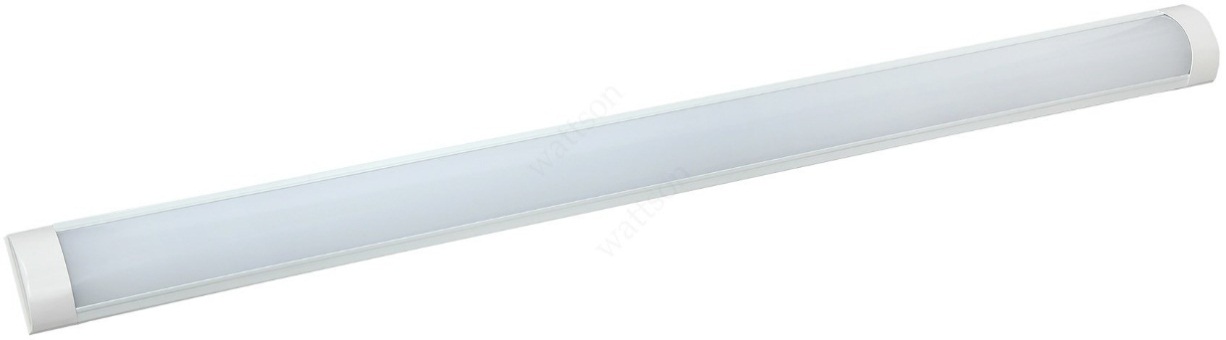 Переоборудование школьных классов (освещение) для повышения энергоэффективности и снижения затрат на электроэнергию, заменив устаревшее оборудование на современное светодиодноеПоставка материалов + монтажные работы.На сумму 50000 грн получается 118 комплектов (500 из этой суммы заложены на транспортные расходы) – примерно на 12 классов. С уважением, Кияновский Владимир. Компания “Евросвет”.+38(068)411-95-57. 1Светильник 1200мм 36 Втшт1,00203,90203,902Провод ШВВП 2х1м3,008,3525,053Кабель-канал 16х16шт1,0011,8511,854Клеммник 5 Ашт1,004,954,955ДБМ 6х40шт5,000,452,256Монтаж-демонтаж св-кашт1,00130,00130,007Монтаж кабель-каналам2,0020,0040,00Итого418,00Поставщик:Поставщик:Поставщик:Поставщик:Поставщик:Поставщик:ФОП Колесников С.В.26008053518620 в КР ФИЛИАЛ ПАО КБ "ПРИВАТБАНК" в г. Кривой Рог, МФО банка 30575026008053518620 в КР ФИЛИАЛ ПАО КБ "ПРИВАТБАНК" в г. Кривой Рог, МФО банка 30575026008053518620 в КР ФИЛИАЛ ПАО КБ "ПРИВАТБАНК" в г. Кривой Рог, МФО банка 30575026008053518620 в КР ФИЛИАЛ ПАО КБ "ПРИВАТБАНК" в г. Кривой Рог, МФО банка 30575026008053518620 в КР ФИЛИАЛ ПАО КБ "ПРИВАТБАНК" в г. Кривой Рог, МФО банка 30575026008053518620 в КР ФИЛИАЛ ПАО КБ "ПРИВАТБАНК" в г. Кривой Рог, МФО банка 30575026008053518620 в КР ФИЛИАЛ ПАО КБ "ПРИВАТБАНК" в г. Кривой Рог, МФО банка 30575026008053518620 в КР ФИЛИАЛ ПАО КБ "ПРИВАТБАНК" в г. Кривой Рог, МФО банка 30575026008053518620 в КР ФИЛИАЛ ПАО КБ "ПРИВАТБАНК" в г. Кривой Рог, МФО банка 30575026008053518620 в КР ФИЛИАЛ ПАО КБ "ПРИВАТБАНК" в г. Кривой Рог, МФО банка 30575026008053518620 в КР ФИЛИАЛ ПАО КБ "ПРИВАТБАНК" в г. Кривой Рог, МФО банка 30575026008053518620 в КР ФИЛИАЛ ПАО КБ "ПРИВАТБАНК" в г. Кривой Рог, МФО банка 30575026008053518620 в КР ФИЛИАЛ ПАО КБ "ПРИВАТБАНК" в г. Кривой Рог, МФО банка 30575026008053518620 в КР ФИЛИАЛ ПАО КБ "ПРИВАТБАНК" в г. Кривой Рог, МФО банка 30575026008053518620 в КР ФИЛИАЛ ПАО КБ "ПРИВАТБАНК" в г. Кривой Рог, МФО банка 30575026008053518620 в КР ФИЛИАЛ ПАО КБ "ПРИВАТБАНК" в г. Кривой Рог, МФО банка 30575026008053518620 в КР ФИЛИАЛ ПАО КБ "ПРИВАТБАНК" в г. Кривой Рог, МФО банка 30575026008053518620 в КР ФИЛИАЛ ПАО КБ "ПРИВАТБАНК" в г. Кривой Рог, МФО банка 30575026008053518620 в КР ФИЛИАЛ ПАО КБ "ПРИВАТБАНК" в г. Кривой Рог, МФО банка 30575026008053518620 в КР ФИЛИАЛ ПАО КБ "ПРИВАТБАНК" в г. Кривой Рог, МФО банка 30575026008053518620 в КР ФИЛИАЛ ПАО КБ "ПРИВАТБАНК" в г. Кривой Рог, МФО банка 30575026008053518620 в КР ФИЛИАЛ ПАО КБ "ПРИВАТБАНК" в г. Кривой Рог, МФО банка 305750ІНН 2962507772, номер свідоцтва 081695ІНН 2962507772, номер свідоцтва 081695ІНН 2962507772, номер свідоцтва 081695ІНН 2962507772, номер свідоцтва 081695ІНН 2962507772, номер свідоцтва 081695ІНН 2962507772, номер свідоцтва 081695ІНН 2962507772, номер свідоцтва 081695ІНН 2962507772, номер свідоцтва 081695ІНН 2962507772, номер свідоцтва 081695ІНН 2962507772, номер свідоцтва 081695ІНН 2962507772, номер свідоцтва 081695ІНН 2962507772, номер свідоцтва 081695ІНН 2962507772, номер свідоцтва 081695ІНН 2962507772, номер свідоцтва 081695ІНН 2962507772, номер свідоцтва 081695ІНН 2962507772, номер свідоцтва 081695ІНН 2962507772, номер свідоцтва 081695ІНН 2962507772, номер свідоцтва 081695ІНН 2962507772, номер свідоцтва 081695ІНН 2962507772, номер свідоцтва 081695ІНН 2962507772, номер свідоцтва 081695ІНН 2962507772, номер свідоцтва 081695Является плательщиком единого налогаЯвляется плательщиком единого налогаЯвляется плательщиком единого налогаЯвляется плательщиком единого налогаЯвляется плательщиком единого налогаЯвляется плательщиком единого налогаЯвляется плательщиком единого налогаЯвляется плательщиком единого налогаЯвляется плательщиком единого налогаЯвляется плательщиком единого налогаЯвляется плательщиком единого налогаЯвляется плательщиком единого налогаЯвляется плательщиком единого налогаЯвляется плательщиком единого налогаЯвляется плательщиком единого налогаЯвляется плательщиком единого налогаЯвляется плательщиком единого налогаЯвляется плательщиком единого налогаЯвляется плательщиком единого налогаЯвляется плательщиком единого налогаЯвляется плательщиком единого налогаЯвляется плательщиком единого налогаАдреса: м. Кривий Ріг, вул. Першотравнева 13/1Адреса: м. Кривий Ріг, вул. Першотравнева 13/1Адреса: м. Кривий Ріг, вул. Першотравнева 13/1Адреса: м. Кривий Ріг, вул. Першотравнева 13/1Адреса: м. Кривий Ріг, вул. Першотравнева 13/1Адреса: м. Кривий Ріг, вул. Першотравнева 13/1Адреса: м. Кривий Ріг, вул. Першотравнева 13/1Адреса: м. Кривий Ріг, вул. Першотравнева 13/1Адреса: м. Кривий Ріг, вул. Першотравнева 13/1Адреса: м. Кривий Ріг, вул. Першотравнева 13/1Адреса: м. Кривий Ріг, вул. Першотравнева 13/1Адреса: м. Кривий Ріг, вул. Першотравнева 13/1Адреса: м. Кривий Ріг, вул. Першотравнева 13/1Адреса: м. Кривий Ріг, вул. Першотравнева 13/1Адреса: м. Кривий Ріг, вул. Першотравнева 13/1Адреса: м. Кривий Ріг, вул. Першотравнева 13/1Адреса: м. Кривий Ріг, вул. Першотравнева 13/1Адреса: м. Кривий Ріг, вул. Першотравнева 13/1Адреса: м. Кривий Ріг, вул. Першотравнева 13/1Адреса: м. Кривий Ріг, вул. Першотравнева 13/1Адреса: м. Кривий Ріг, вул. Першотравнева 13/1Адреса: м. Кривий Ріг, вул. Першотравнева 13/1